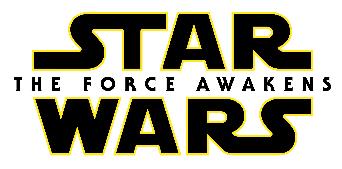 STAR WARS HAYRANLARINA ERKEN VİZYON SÜRPRİZİ!Hayranları tarafından heyecanla beklenen Star Wars: Güç Uyanıyor filminin 17 Aralık 2015 Perşembe günü, daha önce duyurulan vizyon tarihinden bir gün önce gösterime gireceği duyuruldu. Filmin yeni posterini yayınlayan Lucasfilm, 20 Ekim Salı günü tüm dünyada merakla beklenen yeni fragmanın da yayınlanacağını duyurdu. J. J. Abrams’ın yönetmenliğinde çekilen ve serinin son filmi olan Star Wars: Güç Uyanıyor’a gösterilen ilgi vizyon tarihi yaklaştıkça artmaya devam ediyor. Filmin müziklerinden oyuncaklarına kadar her türlü içeriğinin hayranları tarafından yoğun  olarak takip edildiği bu dönemde, The Walt Disney Company Türkiye’den sürpiz bir açıklama geldi:The Walt Disney Company Türkiye Star Wars: Güç Uyanıyor’un Türkiye’de daha önce duyurulan vizyon tarihinden bir gün önce, 17 Aralık 2015 Perşembe günü vizyona gireceğini duyurdu. Bu sürpriz haberle birlikte filmin heyecanla beklenen yeni fragmanı da yarın yayınlanacak.Detaylar için facebook.com/StarWarsTurkiye sayfasını takip edin.Film Hakkında:Lucasfilm ve vizyoner yönetmen J. J. Abrams’ın güçlerini birleştirdiği Star Wars: Güç Uyanıyor filmiyle Star Wars serisi ekranlara geri dönüyor. Harrison Ford, Mark Hamill, Carrie Fisher, Adam Driver, Daisy Ridley, John Boyega, Oscar Isaac, Lupita Nyong’o, Andy Serkis, Domhnall Gleeson, Anthony Daniels, Peter Mayhew ve Max Von Sydow’un oynadığı filmde Kathleen Kennedy, J. J. Abrams ve Bryan Burk, Tommy Harper ve Jason McGatlin ile birlikte yardımcı yapımcılığı üstleniyor. Senaryo ise J. J. Abrams, Lawrence Kasdan ve Michael Arndt’e ait.Daha fazla bilgi için:  Sinem Ümeyiş  sinem_umeyis@uip.com / 0(216) 369 13 13